Муниципальное бюджетное дошкольное образовательное учреждениеДетский сад №11  «Аревик»Сценарий развлечений«День Здоровья»  младшей разновозрастной  группедля детей от 1,6 до 4 лет,общеразвивающей направленности «Лучики»Воспитатели:Нерсесян А. Л.х.Шаумяновский, 2023гЦель: Формировать у детей и взрослых интерес к здоровому образу жизни.Задачи:- доставить детям радость и удовольствие от совместной с родителями деятельности;- предоставить детям и родителям возможность проявить активность, инициативу в действиях;- развивать самостоятельность в использовании приобретенных двигательных навыков у детей;- развивать сообразительность, смекалку, логическое мышление;- воспитывать дружелюбие, взаимопомощь.Ход мероприятииВедущий:Чтоб расти и закаляться,Не по дням, а по часам,Физкультурой заниматься,Заниматься надо нам!Ребята! Сегодня у нас День ЗДОРОВЬЯ. Весь день мы будем с вами играть в весёлые игры и укреплять свое здоровье, чтоб не болеть и быть всегда веселыми и озорными!Я очень рада видеть вас всех сегодня такими красивыми, румяными, здоровыми. А какое у вас сегодня настроение?(Хорошее, веселое, улыбчивое, задорное, доброе).Ребята, чтобы быть здоровым и не болеть надо утро начинать с зарядки.Нам лениться не годится,Помните, ребята, -Даже звери, даже птицыДелают зарядку.ЗАРЯДКА «Ты похлопай вместе с нами»    МузыкаВоспитатель: Ну, что же, давайте начнем наше соревнование.Но сначала на необходима отправиться в спортивную страну.На чем можно отправиться в спортивную страну? Сейчас я загадаю загадку, а вы отгадайте на чем мы с вами отправимся.Загадка (Паровоз)Через поле, через лес
Мчится он в страну чудес —
Сто вагонов в длинный ряд.
Пассажиры в них сидят.Музыка игра в паровозикВоспитатель: Ну, что же, давайте начнем наше соревнование.Но сначала отгадайте загадку:Стукнешь о стенку - я отскачу,Бросишь на землю - я подскачу.Я из ладоней в ладони лечу,Смирно лежать я никак не хочу.Воспитатель: Правильно, это мяч! Наша первая часть соревнования так и называется «Мой веселый, звонкий мяч» «Передай мяч над головой».                      МузыкаДети передают в своей колонне мяч над головой вперед. «Попади в цель» (родители)                        МузыкаРодители бросают мяч в корзину.Воспитатель: Чтоб расти нам сильными, ловкими и смелыми- надо много двигаться и играть! Еще будем с вами играть? Ребята, я совсем забыла вам сказать, к нам в группу сегодня заходил Мойдодыр. Он очень хотел вас увидеть. Как жалко, что он вас не дождался, ведь у него утром очень много забот. Но он оставил вам вот этот мешочек. Сейчас ребята нам загадают загадки, а кто отгадает должен вытащить этот предмет из волшебного мешочка.Дидактическая игра «Волшебный мешочек»1. Хожу, брожу не по лесам,А по усам и волосам!И зубы у меня длинней,Чем у волков и медведей. (РАСЧЕСКА)2. Пластмассовая спинка,Жесткая щетинка.С зубной пастой дружит,Нам усердно служит. (ЗУБНАЯ ЩЕТКА)3. На стене весит, болтается-Всяк за него хватается. (ПОЛОТЕНЦЕ)4. На себя я труд беру-Пятки, локти с мылом тру…И коленки оттираю,Ничего не забываю (МОЧАЛКА)5. Ускользает, как живое,Но не выпущу его я.Белой пеной пенится.Руки мыть не ленится (МЫЛО)6. И сияет и блестит,Ни кому оно не льстит!А любому правду скажет-Все как есть, ему покажет. (ЗЕРКАЛО)Воспитатель: Молодцы. Это мы называли предметы личной гигиены. Чтоб здоровыми быть надо есть много фруктов и овощей! Вы любитефрукты и овощи?Гимнастика Тогда давайте сделаем вкусный витаминный салат.Мы капусту рубим, рубим,Мы морковку трем, трем!Мы капусту солим, солим,Мы капусту жмем, жмем!В кадке все утромбовалиСверху грузиком прижали!Ух! Молодцы! Что же, ребята, надо делать, чтоб не болеть? (много играть и кушать фрукты и овощи)Воспитатель: А вы любите играть с воздушными шарами? Смотрите, как я умею (кладет шар в ложку). Я хочу проверить, смогут ли наши мамы перенести шарик в ложке.Игра «Перенеси шар в ложке» (родители)Воспитатель: Молодцы наши родители!Сюжетно-ролевая игра «Автомобиль».А праздник ЗДОРОВЬЯ сегодня на физкультуре заканчивается. Рада была вас видеть у себя!ОтчетОсновы здорового образа жизни у детей дошкольного возраста определяются наличием знаний и представлений об элементах здорового образа жизни (соблюдение режима дня, гигиенических процедур, двигательной активности) и умением реализовывать их в поведении и деятельности доступными для ребенка способами (чистить зубы, мыть руки, делать зарядку, а также в игровой деятельности. Одной из активных форм сохранения и укрепления здоровья воспитанников в нашем детском саду является проведение Дня Здоровья. В младшей разновозрастной группе для детей от 1,6 до 4 лет, общеразвивающей направленности " Лучики" сегодня было проведено развлечение. Организация Дня Здоровья является не только одной из множества составляющих процесса физического воспитания дошкольников, но и является универсальным средством решения многих важных педагогических задач, главная из которых - растить детей здоровыми, сильными и жизнерадостными.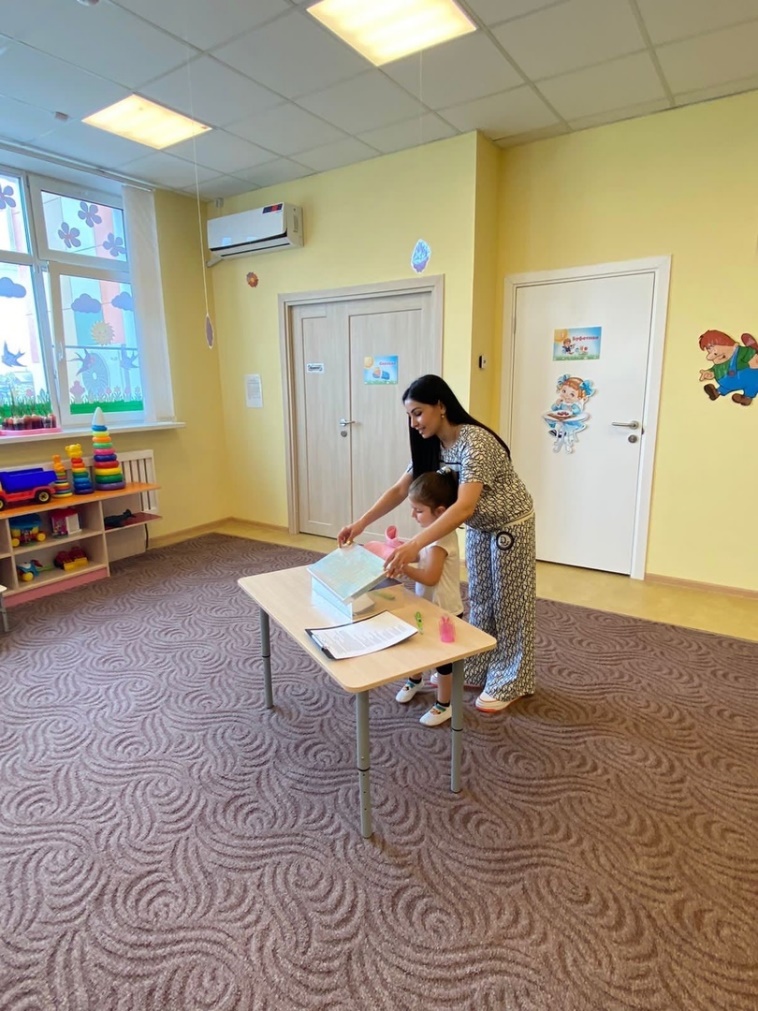 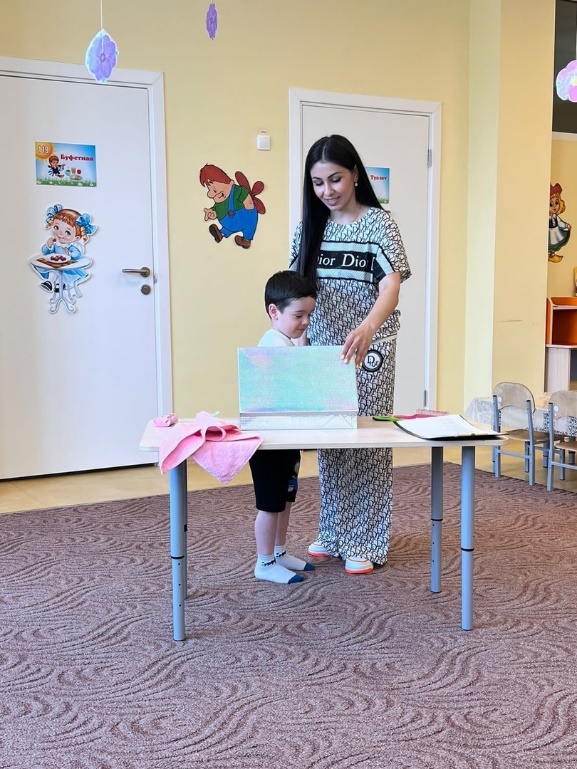 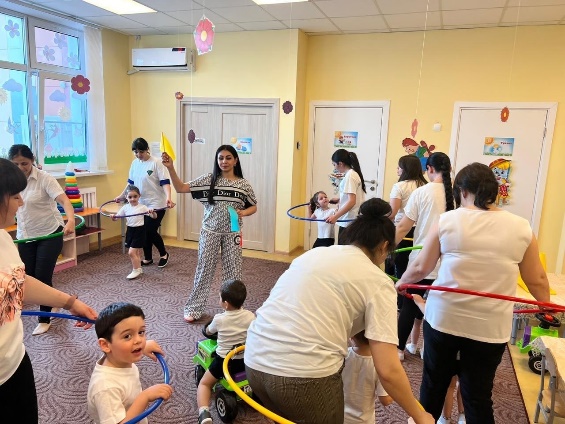 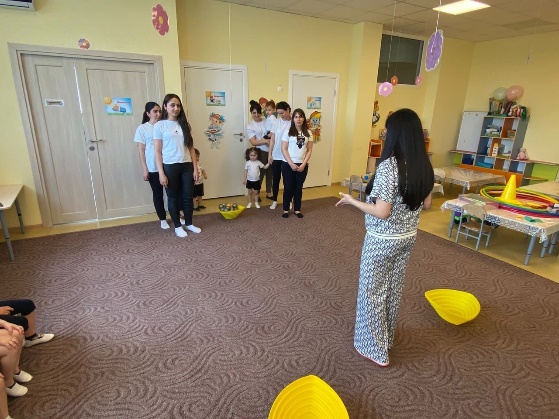 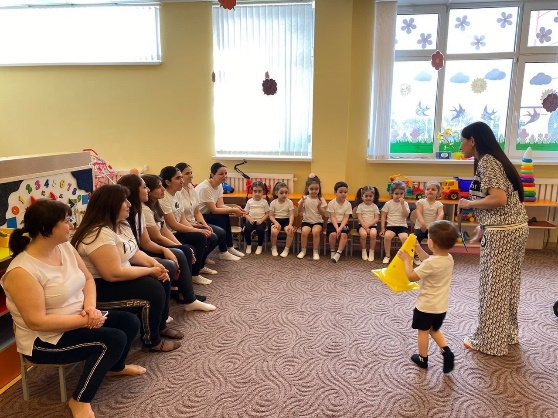 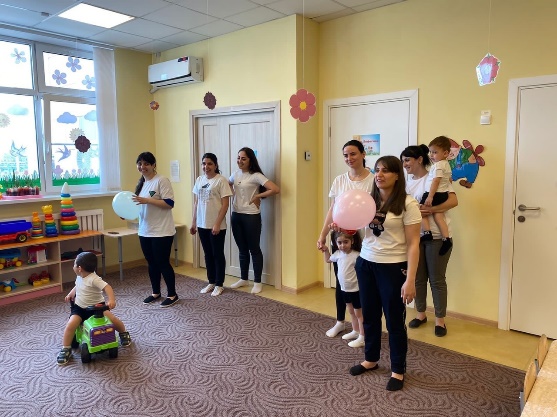 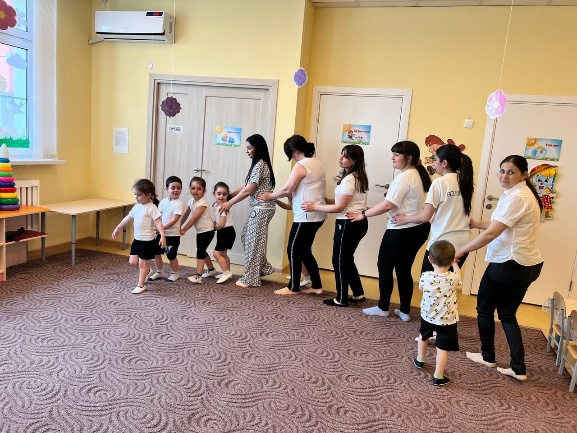 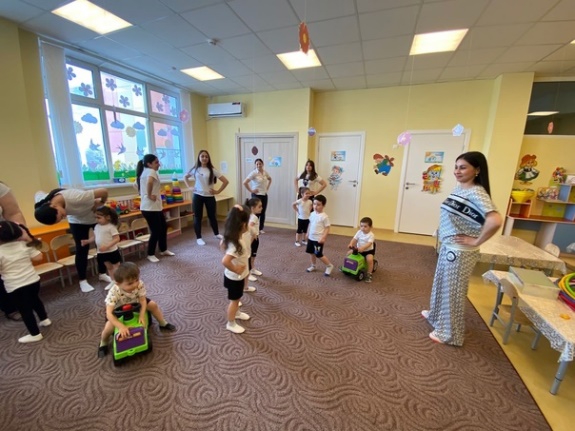 